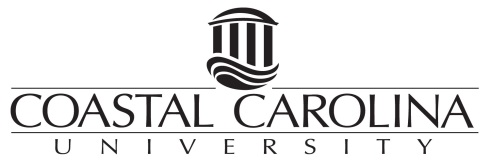          Office of Student Health Services                                                           Tetanus/Diphtheria/Pertussis (Tdap)Name: _____________________	       Student’s DOB/ID Number __________/_____________Please answer the following questions, and describe any yes answers in the space below the list of questions.Are you allergic to ANY medications?  …………………………………………………..	Yes	No	Have you had any reaction to a previous vaccination containing diphtheria, tetanus,	or pertussis, including DTP as a child?...............................................................................Yes	No                                                                                     Do you have an illness that suppresses the immune system?.............................................Yes	NoAre you allergic to Latex?.................................................................................................... Yes	NoHave you ever had convulsions or a brain injury? ………………………………………..	Yes	NoIf  female, are you pregnant or breastfeeding?  LMP: ……………………….....................	Yes	NoDo you have a moderate illness or fever at the present time?............................................	Yes	NoHave you ever been diagnosed with Guillain-Barre Syndrome?…………………………..    Yes     NoI have received and read the Centers for Disease Control (CDC) Vaccine Information Sheet:  “Tetanus, Diphtheria (Td) or Tetanus, Diphtheria, Pertussis (Tdap) Vaccine-What You Need To Know”, dated 2/24/2015, and have had the opportunity to ask questions.  I understand the risks and benefits of the vaccine and consent to vaccination with the Tetanus, Diphtheria, Pertussis vaccine at this time. I also agree to remain in the Health Center for 15 minutes following my injection. I agree to hold Coastal Carolina University (CCU) Student Health Services and all of its employees harmless with regard to this vaccine or its administration. IT IS MY INTENTION BY THIS INSTRUMENT TO EXEMPT AND RELIEVE CCU BOARD OF TRUSTEES, ITS INSTRUCTORS, AGENTS, OR EMPLOYEES FROM LIABILITY FOR PERSONAL OR BODILY INJURY, OR WRONGFUL DEATH CAUSED FROM THE ADMINISTRATION OF THE TETANUS, DIPHTHERIA, PERTUSSIS VACCINE. I hereby CONSENT to receive this vaccine.Patient Signature _________________________________	     Date______________                        (Parent/Legal Guardian if under 18 y.o.)Witness Signature ________________________________	     Date _____________________________________________________________________________________________________For Clinic Use Only:Temperature: _________   Vaccine Manufacturer:  __________      #:  ________    Exp. Date: _________Dose:  ______________    Injection Site: __________________     Administered by: ____________________Date administered:______________		                         Provider signature:________________________